PROVINCIAL GRAND LODGE OF WEST KENTAnnual Festival LuncheonDE VERE GRAND CONNAUGHT ROOMSGREAT QUEEN STREET, LONDON WC2B 5DAON TUESDAY 1st MAY 2018Cost of Luncheon is £48.00 per head inclusive of wine.Members intending to be present for the Luncheon should complete this form and forward it, together with full remittance before Friday 16th March 2018 to:THE PROVINCIAL GRAND SECRETARY,Oakley House, Bromley Common, Bromley, Kent BR2 8HAPlease indicate payment method below (if sending electronically click on relevant box)	(Preferred method) By BACs using Sort Code: 20-14-33, Account No: 50738484Please quote your name as reference.	By cheque made payable to “Provincial Grand Lodge of West Kent”.Bookings should be emailed to Bookings@freemasons-westkent.org.uk. Your booking will be confirmed by email.  Please ensure you receive your confirmation and advise of any errors.For postal bookings please enclose a stamped addressed envelope, or current email address, to receive your booking confirmation.Most important: please notify any special dietary requirements at the time of booking.PROVINCIAL GRAND LODGE OF WEST KENTHONOURS CEREMONYTuesday 1st May 2018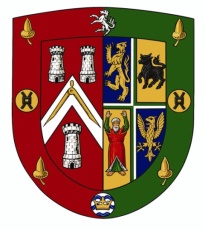 Commencing at 4:00 p.m.The Provincial Grand MasterRight Worshipful Brother Mark Douglas Estaughextends an invitation to all Freemasons, their families and friends, to join him at the Luncheon and Honours Ceremony following the Annual Meeting of the Province of West KentinTHE GRAND TEMPLEFREEMASONS’ HALL, GREAT QUEEN STREETLONDON WC2B 5AZYours sincerely and fraternally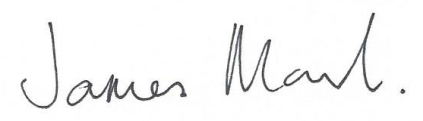 James J Marsh, PAGDCProvincial Grand Secretary.Morning Dress or Dark Lounge Suit, White Collared Shirt and Provincial, Craft or plain black tieEach Lodge Secretary shall send a copy of this invitation to all members of his Lodge including Fellowcraft and Entered Apprentice Freemasons.BUSINESSThe Procession of Worshipful Masters will enter the Temple.The Procession of VIP Guests of the Province will enter the Temple.The Procession of the Past Executive Officers will enter the Temple.The R W Provincial Grand Master and his Officers will enter the Temple in Procession.The R W Provincial Grand Master will welcome the Brethren and their guests.The R W Provincial Grand Master will present his Invicta Award.The R W Provincial Grand Master will greet the Master Masons.The R W Provincial Grand Master will re-appoint W Bro Mark Jason Eyles-Thomas as Deputy Provincial Grand Master.The R W Provincial Grand Master will re-appoint the Assistant Provincial Grand Masters W Bros. Philip Jeffery May, Eric Hampson, James John Marsh, and Andrew Charles Waddington.The R W Provincial Grand Master will appoint and invest the Provincial Grand Officers.The R W Provincial Grand Master will congratulate the new Provincial Grand Officers.The R W Provincial Grand Master will address the assembly.To collect Alms.To close the Honours Ceremony.Please note that this Order of Business is subject to changeLuncheon will be served at 1:00 p.m.Grand Connaught RoomsMenuHot Smoked Salmon, Celeriac Remoulade, Sun Blazed Tomatoes~~~~~~Beef Bourguignon, Lyonnais Potatoes, Chantenay Carrots~~~~~~Chocolate Mousse, Candy Glazed Almonds, Langue de Chat~~~~~~Coffee or TeaRed and white wine will be provided with Lunch. Extra wine may be purchased on the day.For those booked in for Luncheon there will be a drinks receptionin the Drawing Room from 12:30 p.m.Glass of red or white wine, or soft drink.I requireticket(s) for the Luncheon for which I enclose a total remittance of ticket(s) for the Luncheon for which I enclose a total remittance of ticket(s) for the Luncheon for which I enclose a total remittance of ticket(s) for the Luncheon for which I enclose a total remittance of ticket(s) for the Luncheon for which I enclose a total remittance of Name:Email:Lodge:No:Rank:Guest NamesLodge No.
If applicableDietary Requirement